	EK-2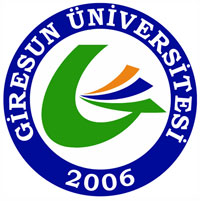 T.CGİRESUN ÜNİVERSİTESİ SAĞLIK BİLİMLERİ ENSTİTÜSÜ MÜLAKAT SINAVI GİRİŞ FORMU20   - 20    Öğretim Yılı   …………..YarıyılıADAY KAYIT NO	: ………………….(kayıt sırasında verilecek)    ADI 			:………………………………………………SOYADI		:…………………………………..BAŞVURDUĞU  PROGRAM	:(    ) Y.Lisans(Tezli)		(    ) DoktoraANABİLİM DALI PROGRAMI   :………………………………………………………….YABANCI DİL SINAVI / PUANI :  ………………………………………..		(Yabancı Dil Puanı Yükseklisans için zorunlu değildir, Doktora için zorunludur)ALES PUANI		:  …….. , …..                                           LİSANS NOT ORT.		:  …….. , …..                      	(100 üzerinden)   									......../........../20..    Kontrol Eden Adı Soyadı İmzaYazışma Adresi	:……………………………………………………………………………………………….		…………………………………….........................................................................................Telefon		:…………………………………..e-mail		:…………………………………..          Verilen bilgiler doğrudur. Eksik yada yanlış beyanların tüm sorumluluğu tarafıma aittir.	Başvuran  İmza/Tarih :……………………   ……../…../…………………………………………………………………………………………………………..………………………………………………………………………………………………..GİRESUN ÜNİVERSİTESİ SAĞLIK BİLİMLERİ ENSTİTÜSÜ MÜLAKAT SINAV GİRİŞ KİMLİK BELGESİ20   -20    Öğretim Yılı   ……….…YarıyılıAday Kayıt No	:......................................Adı		:................................Soyadı		:......................................					TC Kimlik No	:......................................D.Yeri / Yılı	:....................................../............................Başvuru yaptığı Program:....................................................................Y.Lisans/Doktora Mülakat: ....../...../20	Saat: …………………… MÜLAKAT YERİ: Sağlık Bilimleri Enstitüsü Gazipaşa Yerleşkesi Tıp Fakültesi Derslikleri Depboy  Mevkii /GİRESUNNot: Kimlik belgesi olmayan adaylar sınavlara giremezler. Bu kimlik belgesinin yanında resimli bir kimlik kartı bulundurunuz.